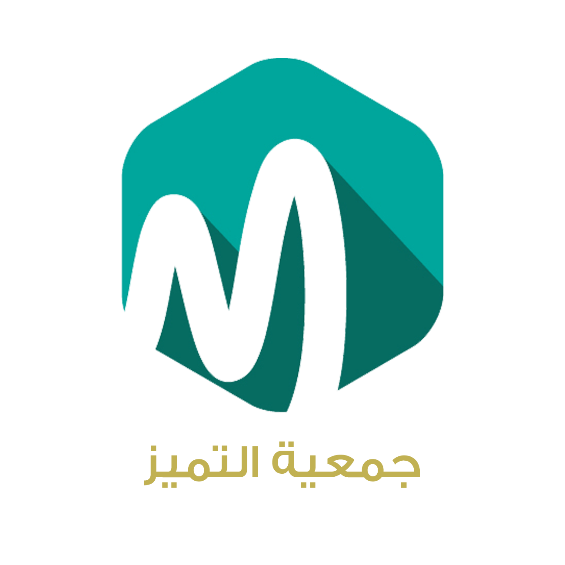 سياسة تعارض المصالح